CURRICULUM VITAE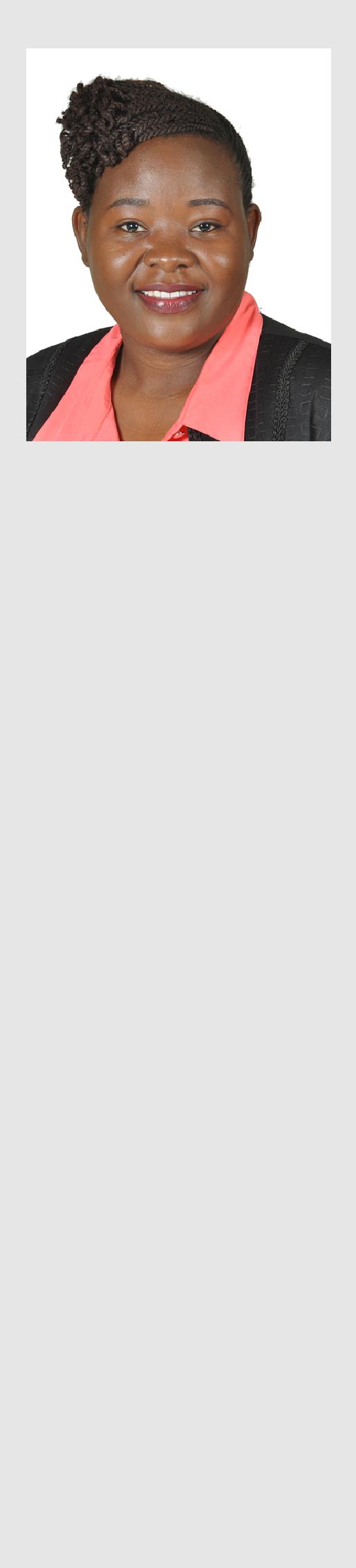 TENDAYIBSc (Hons) Degree in PsychologyMA Degree in Development StudiesDiploma in Procurement & SupplyNB: Certificates attestedPolice Clearance available Age : 34Marital Status: MarriedNationality : ZimbabweanVisa: Visit – Valid till 30 Nov 2019Available :  ImmediatelyE-Mail:  tendayi-394548@gulfjobseeker.com Professional SkillsProficient in MS OfficeReport and Minute writingTechnical skillsEmployee welfare & orientationPersonal AttributesProblem ResolutionCollaborative Team playerRelationship BuildingInterpersonal skillsCAREER OBJECTIVE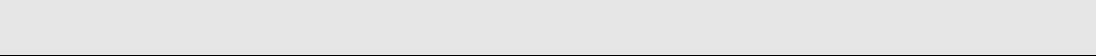 Dynamic, results oriented executive with extensive experience in administration, employee welfare and customer service. Efficient and collaborative communicator focused on establishing and fostering productive relationships with internal and external stakeholders, working effectively with internal team members and clients. Seeking a responsible position, where I can utilize my knowledge contributing to the benefit of the company.WORK EXPERIENCE1.	(Harare, Zimbabwe)Human Resources Administrator (May 2015 to August 2019)Key ResponsibilitiesProfessionally respond to guests and employees’ enquiries in person, via telephone or e-mailManage the preparation of offer letters, employment contracts and other administrative letters to staffOrganise resources for new employees such as welcome kits, IT and email access as appropriateFollow up on monthly time sheets from staff for posting by HR office’sSchedule appointments and make travel and accommodation arrangements for the managementCoordinate the repair and maintenance of office equipmentPrepare and modify documents including correspondence, reports, memos, minutes, bookings and emailsOversee the clients’ database and all interactions doneKey Performance IndicatorsA contained employee turnover ratePercentage of response to open positionsSemi-annual employee satisfaction rate surveyTraining requirements for employeesInternal promotions vs external hiresMain AchievementsManaged to contain the costs of employment in 3 years by training and hiring internally moreContained the ETR by having a 360 degree communication channel which gave the lower level employees a platform to express their grievances.2.	(Harare, Zimbabwe)Office Manager (October 2011 – April 2015)Key ResponsibilitiesProvided the company’s medical services information and administrative support to patients in order to ensure effective and efficient services.Organised patient bookings, consultations, referrals and hospital admissions in liaison with their insurance companies on services that need prior approvalsDesigned and implemented a systematic filing system that complied with patients’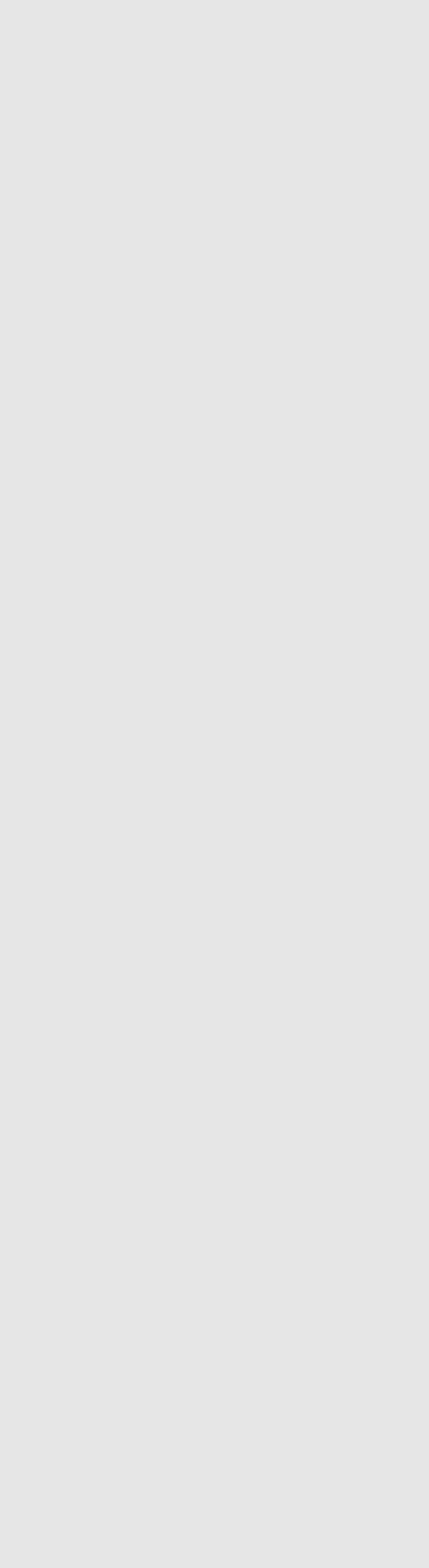 InnovativeMultitasking skillsLogicalEffective plannerTime managementmedical records protection guidelinesPrepared relevant financial and admission reports to the ManagementPartnered with HR in designing and implementing office policies and proceduresTook control of the general office supplies inventoryManaged the receiving, receipting and recording of the company’s finances and made payments in liaison with the Finance Manager and DirectorAssigned and monitored clerical dutiesKey Performance IndicatorsMonitored Service Level Agreements for all suppliersOffice utilization rateRetained clientele rateMain AchievementsReduction in operational costs by subletting unused office space to complimentary specialists e.g radiographers and pharmacists3.	 (Harare - Zimbabwe)Administrative Officer (October 2007 to September 2011)Key ResponsibilitiesProvided administrative support to college staff including coordinating and managing calendars, diaries, meetings, appointments and travel arrangementsAttended to students’ enquiries, incoming and outgoing calls, faxes and mailsMaintained and handled the students’ databases.Prepared and modified documents such as reports, drafts, student memos and emailsProcessed requests for office supplies and liaised with suppliers on procurements as guided by the college’s policiesReceived and receipted fees payments by studentsOrganise and schedule external and internal workshops, meetings and conferencesKey Performance IndicatorsEnsure that 100% of the admin files are completed and up to dateReduced purchasing and supply costsVariance analysis reports i.e. budget vs spendingMain AchievementsIntroduced a user-friendly electronic filing system which cut out file retrieval timeREFERENCES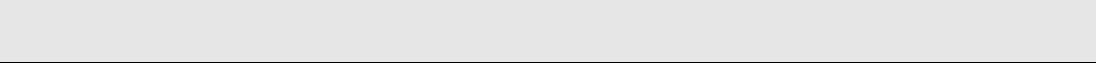 AVAILABLE UPON REQUEST